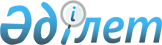 Об утверждении Положения о государственном учреждении "Аппарат акима Индерского района Атырауской области Республики Казахстан"Постановление акимата Индерского района Атырауской области от 28 июня 2022 года № 120
      В соответствии с пунктом 2 статьи 31 Закона Республики Казахстан "О местном государственном управлении и самоуправлении в Республике Казахстан", статьи 18, 124 Закона Республики Казахстан "О государственном имуществе", постановлением Правительства Республики Казахстан от 1 сентября 2021 года № 590 "О некоторых вопросах организации деятельности государственных органов и их структурных подразделений", акимат Индерского района ПОСТАНОВЛЯЕТ:
      1. Утвердить прилагаемое Положение о государственном учреждении "Аппарат акима Индерского района Атырауской области Республики Казахстан" в новой редакции.
      2. Государственному учреждению "Аппарат акима Индерского района Атырауской области Республики Казахстан" в установленном законодательством порядке обеспечить:
      направление настоящего постановления в Республиканское государственное предприятие на праве хозяйственного ведения "Институт законодательства и правовой информации Республики Казахстан" для официального опубликования и включения в Эталонный контрольный банк нормативных правовых актов Республики Казахстан;
      размещение настоящего постановления на интернет - ресурсе акимата Индерского района;
      принятие иных необходимых мер вытекающих из настоящего постановления.
      3. Контроль за исполнением настоящего постановления возложить на руководителя аппарата акима Индерского района А. Мурзина.
      4. Настоящее постановление вводится в действие по истечении десяти календарных дней после дня его первого официального опубликования. ПОЛОЖЕНИЕ о государственном учреждении "Аппарат акима Индерского района Атырауской области Республики Казахстан" Глава 1. Общие положения
      1. "Государственное учреждение "Аппарат акима Индерского района Атырауской области Республики Казахстан" является государственным органом Республики Казахстан, (далее - Аппарат акима Индерского района) осуществляющим руководство в сфере местного государственного управления.
      2. Аппарат акима Индерского района осуществляет свою деятельность в соответствии с Конституцией, законами Республики Казахстан, актами Президента и Правительства Республики Казахстан, иными нормативными правовыми актами, а также настоящим Положением.
      3. Аппарат акима Индерского района является юридическим лицом в организационно-правовой форме государственного учреждения, имеет печати с изображением Государственного Герба Республики Казахстан и штампы со своим наименованием на казахском и русском языках, бланки установленного образца, счета в органах казначейства в соответствии с законодательством Республики Казахстан.
      4. Аппарат акима Индерского района вступает в гражданско-правовые отношения от собственного имени.
      5. Аппарат акима Индерского района имеет право выступать стороной гражданско-правовых отношений от имени государства, если оно уполномочено на это в соответствии с законодательством республики Казахстан.
      6. Аппарат акима Индерского района по вопросам своей компетенции в установленном законодательством порядке принимает решения, оформляемые приказами руководителя государственного учреждения "Аппарата акима Индерского района Атырауской области Республики Казахстан" и другими актами, предусмотренными законодательством Республики Казахстан.
      7. Структура и лимит штатной численности государственного учреждения "Аппарат акима Индерского района Атырауской области Республики Казахстан" утверждаются в соответствии с законодательством Республики Казахстан.
      8. Местонахождение юридического лица; "Аппарат акима Индерского района Атырауской области Республики Казахстан": 060200, Атырауская область, Индерский район, поселок Индербор, улица Кунаева, 12.
      9. Настоящее положение является учредительным документом аппарата акима Индерского района.
      10. Финансирование деятельности аппарата акима Индерского района осуществляется из республиканского и местных бюджетов, бюджета (сметы расходов) Национального Банка Республики Казахстан в соответствии с законодательством Республики Казахстан.
      11. Аппарату акима Индерского района запрещается вступать в договорные отношения с субъектами предпринимательства на предмет выполнения обязанностей, являющихся полномочиями аппарата акима Индерского района.
      Если аппарату акима Индерского района законодательными актами предоставлено право осуществлять приносящую доходы деятельность, то полученные доходы направляются в государственный бюджет, если иное не установлено законодательством Республики Казахстан. Глава 2. Задачи и полномочия государственного учреждения "Аппарат акима Индерского района Атырауской области Республики Казахстан"
      12. Задачи:
      1) осуществление политики Президента Республики Казахстан по защите и укреплению государственного суверенитета, конституционного строя, обеспечению безопасности, территориальной целостности Республики Казахстан, прав и свобод граждан;
      2) реализация Стратегии социально-экономического развития Республики Казахстан, реализация основных направлений государственной, социально-экономической политики и управление социальными, экономическими процессами в районе, обеспечение для этих целей согласованного функционирования всех органов местной исполнительной власти;
      3) внедрение в жизнь конституционных принципов общественного согласия и политической стабильности, решение наиболее важных вопросов государственной жизни демократическими методами;
      4) осуществление мер по укреплению законности и правопорядка, повышению уровня правосознания граждан и их гражданской активности в общественно-политической жизни страны;
      5) осуществление иных задач, предусмотренных законодательством Республики Казахстан.
      13. Полномочия:
      1) права:
      запрашивать и получать от исполнительных органов финансируемых из районного бюджета, местных исполнительных органов района и территориальных подразделений центральных исполнительных органов, а также из других государственных органов необходимую информацию;
      запрашивать в установленных пределах от предприятий, учреждений и организаций всех форм собственности необходимую информацию, документы, иные материалы, устные и письменные объяснения по вопросам, отнесенным к компетенции акима и акимата района;
      соблюдение требований делопроизводства и исполнения актов Президента и Правительства Республики Казахстан, решений и распоряжений акима области, постановлений акимата области, решений и распоряжений акима района, постановлений акимата района в соответствии с законодательством Республики Казахстан, в том числе по обеспечению режима секретности и секретному делопроизводству, использованию средств защиты в государственных органах, государственных предприятиях и учреждениях на организацию и проведение проверок;
      вносить акиму района предложения о назначении на должность и освобождении от должности руководителей исполнительных органов, финансируемых из районного бюджета, а также о привлечении их к дисциплинарной ответственности;
      привлекать к подготовке и решению вопросов, отнесенных к компетенции акима и акимата района, работников местных исполнительных органов района, представителей коммунальных государственных предприятий и государственных учреждений, финансируемых из районного бюджета;
      направлять и возвращать корреспонденцию по вопросам, не требующим решений акима района, его заместителей, в соответствующие исполнительные органы финансируемые из районного бюджета и иные государственные органы;
      вносить предложения об ответственности руководителей исполнительных органов, финансируемых из районного бюджета, за нарушение норм законодательства Республики Казахстан, неисполнение или ненадлежащее исполнение поручений акимата района, акима района и его заместителей;
      реализовывать другие права, предусмотренные законодательством Республики Казахстан.
      2) обязанности:
      информационно-аналитическое, организационно-правовое, материально-техническое, документационное и иное обеспечение деятельности акима и акимата района;
      координация деятельности исполнительных органов, финансируемых из районного бюджета;
      обеспечение взаимодействия с аппаратом акима области, районным маслихатом, правоохранительными органами, средствами массовой информации, общественными организациями и гражданами;
      ведение служебной, в том числе секретной, переписки с государственными и негосударственными органами, организациями по вопросам, отнесенным к ведению аппарата;
      осуществление иных функций, возложенных на него законодательством.
      14. Функции:
      1) организация и обеспечение исполнения Законов Республики Казахстан, актов Президента и Правительства Республики Казахстан, решений, распоряжений, поручений акима и постановлений акимата области, решений, распоряжений, поручений акима и постановлений акимата района;
      2) контроль за сроками исполнения актов, постановлений акимата области, решений и распоряжении акима области, поручений акима области, его заместителей и руководителя аппарата акима области, постановлений акимата района, решений и распоряжении акима района, поручений акима района его заместителей и руководителя аппарата акима района, информирование по данным вопросам руководства;
      3) координация деятельности государственных органов в процессе подготовки и исполнения актов акимата и акима района;
      4) документационное обеспечение и обслуживание деятельности акима района и его заместителей, ведение делопроизводства;
      5) обеспечение соблюдения регламента работы аппарата акима района в пределах своей компетенции;
      6) представление и защита интересов акима и аппарата акима района в судебных органах;
      7) организация и ведение делопроизводства аппарата акима района, в том числе секретного, специальной связи, обработка корреспонденции, обеспечение в соответствии с требованиями нормативных правовых актов режима секретности;
      8) рассмотрение писем, обращений физических и юридических лиц;
      9) рассмотрение служебных документов;
      10) организация приема граждан акимом района, его заместителями и руководителем аппарата;
      11) организация подготовки ежеквартального перечня вопросов, составление повесток дня, подготовка материалов для рассмотрения на заседаниях акимата района по предложениям членов акимата района, руководителей исполнительных органов, финансируемых из районного бюджета;
      12) подготовка для акима района и его заместителей материалов, характеризующих состояние и социально-экономическое развитие сельских округов и района в целом;
      13) освещение деятельности акима и акимата в средствах массовой информации;
      14) организация взаимодействия органов исполнительной власти всех уровней;
      15) своевременное оформление решений, распоряжений акима района, постановлений акимата и протоколов заседаний акимата, их рассылка и хранение;
      16) хранение, учет, систематизация и кодификация актов акимата и акима района;
      17) обеспечение взаимодействия акима района с правоохранительными и иными государственными органами в вопросах борьбы с преступностью и коррупцией, обеспечения правопорядка, законности и национальной безопасности, организации обороны Республики Казахстан и деятельности Вооруженных Сил;
      18) координация деятельности и обеспечение взаимодействия правоохранительных и иных государственных органов по исполнению Конституции Республики Казахстан, актов и поручений Президента, Правительства и Премьер-Министра Республики Казахстан, постановлений акимата, решений и распоряжений акима области, постановлений акимата, решений и распоряжений акима района по вопросам борьбы с преступностью и коррупций, обеспечения правопорядка, законности и национальной безопасности, организации обороны Республики Казахстан и деятельности Вооруженных Сил;
      19) обеспечение деятельности межведомственной комиссии по борьбе с коррупцией при акимате района, межведомственной комиссии по профилактике правонарушений при акимате района, комиссии по противодействию терроризму по Индерскому району, районной комиссии по предупреждению и ликвидации чрезвычайных ситуаций, районной комиссии по делам несовершеннолетних и защите их прав, единой конкурсной комиссии района на занятие вакантной государственной должности корпуса "Б" при аппарате акима, обеспечение деятельности комиссии по аттестации административных государственных служащих аппарата акима района; комиссий по аттестации руководителей государственных органов, финансируемых из местного бюджета (административных государственных служащих);
      20) осуществление правовой экспертизы проектов постановлений акимата, решений и распоряжений акима района, участие в разработке и экспертизе проектов нормативных правовых актов акима и акимата района;
      21) обеспечение законности деятельности исполнительных органов, финансируемых из областного бюджета и местных исполнительных органов, а также коммунальных государственных предприятий;
      22) учет и анализ состояния и движения кадров, входящих в перечень должностей, назначаемых акимом района и согласовываемых с ним;
      23) организация учебы и переподготовки этой категории кадров;
      24) изучение, подготовка, внесение предложений по кадровому составу, входящему в перечень должностей, назначаемых акимом района и согласовываемых с ним и формирование из них резерва кадров, а также их учеба;
      25) организация разъяснения и пропаганды проводимой Президентом, Правительством, Парламентом Республики Казахстан, местным исполнительными органами области а также местным исполнительными органами района государственной политики и осуществляемых практических мер по ее реализации;
      26) изучение общественного мнения;
      27) осуществление функции органа государственного управления по отношению к коммунальным государственным предприятиям;
      28) осуществление иных функций законодательными актами Республики Казахстан. Глава 3. Статус, полномочия первого руководителя государственного учреждения "Аппарат акима Индерского района Атырауской области Республики Казахстан"
      15. Руководство аппарата акима Индерского района осуществляется первым руководителем, который несет персональную ответственность за выполнение возложенных на аппарат акима Индерского района задач и осуществление им своих полномочий.
      16. Первый руководитель аппарата акима Индерского района назначается на должность и освобождается от должности в соответствии с законодательством Республики Казахстан.
      17. Полномочия первого руководителя аппарата акима Индерского района:
      1) обеспечить деятельность акима района, акимов Индерборского поселкового, аульных и сельских округов, местных исполнительных органов и районных отделов.
      2) издает приказы по вопросам, относящимся к компетенции аппарата;
      3) по согласованию с курирующими заместителями акима района вносит акиму района предложения по оценке деятельности акимов всех уровней и совершенствованию их структуры;
      4) вносит акиму района предложения по структуре аппарата, штатному расписанию в пределах установленной Правительством Республики Казахстан штатной численности, надбавкам и доплатам к должностным окладам работников аппарата в пределах выделенного фонда оплаты труда, вопросам премирования;
      5) подписывает служебную документацию в пределах компетенции аппарата;
      6) устанавливает внутренний распорядок в аппарате;
      7) осуществляет личный прием граждан;
      8) представляет интересы аппарата на государственных органах, иных организациях;
      9) запрашиваеть от акима поселка Индербор и акимов аульных (сельских) округов, руководителей территориальных подразделений центральных исполнительных органов, предприятий, организаций и учреждений, исполнительных органов, финансируемых из районного бюджета, необходимые материалы, отчеты о выполнении актов Президента, Правительства и Парламента Республики Казахстан, постановлений акимата, решений и распоряжений акима области, постановлений акимата, решений и распоряжений акима района;
      10) осуществляет иные полномочия в соответствии с законодательством Республики Казахстан.
      11) несет ответственность по противодействию коррупции и по каждому факту совершения коррупционного правонарушения государственного служащего.
      Исполнение полномочий первого руководителя аппарата акима Индерского района в период его отсутсвия осуществляется лицом, его замещающим в соответсвии с действующим законодательством. Глава 4. Имущество государственного учреждения "Аппарат акима Индерского района Атырауской области Республики Казахстан"
      18. Аппарат акима Индерского района может иметь на праве оперативного управления обособленное имущество в случаях, предусмотренных законодательством.
      Имущество аппарата акима Индерского района формируется за счет имущества, переданного ему собственником, а также имущества (включая денежные доходы), приобретенного в результате собственной деятельности, и иных источников, не запрещенных законодательством Республики Казахстан.
      19. Имуществ, закрепленное за аппаратом акима Индерского района относится к коммунальной собственности.
      20. Аппарат акима Индерского района не вправе самостоятельно отчуждать или иным способом распоряжаться закрепленным за ним имуществом, приобретенным за счет средств, выданных ему по плану финансирования, если иное не установлено законодательством. Глава 5. Реорганизация и упразднение государственного учреждения "Аппарат акима Индерского района Атырауской области Республики Казахстан"
      21. Реорганизация и упразднения аппарата акима Индерского района осуществляются в соответствии с законодательством Республики Казахстан.
					© 2012. РГП на ПХВ «Институт законодательства и правовой информации Республики Казахстан» Министерства юстиции Республики Казахстан
				
      Аким района

Утегулов С.
Утверждено постановлением
акимата района от "28" июня
2022 года № 120